IES SANTA LUCIA        CARTAGENADepartamento de Educación FísicaEducación FísicaProfesor: Diego Jesús Sánchez SolerCURSO: 1ºESO C y D Bilingüe Como consecuencia de la suspensión de las clases debido a la crisis sanitaria, el alumnado bilingüe, deberá realizar las siguientes tareas: TAREA 1: Completa las siguientes actividades.1.- Write one Word for each wap: Sets    Rackets   shuttlecock   below   net   centre   pointsBackhand  bádminton  crossed……………….. is a sport for two or four people. Players use………………. to hit a shuttlecock over a     net.The aim of the game is to hit the………………….. over     the……….The base is usually the…………… of the area which a player is covering.Players can hit the shuttlecock with the forehand and………………There are shots above the head and shots….…….. the Head.The badminton serve is…………….The first player to reach 2………………wins a game.The winner of the match is the first to win 21………….2.- Answer the following questions:How many players can play bádminton at the same time?……………………………………………………………….What are the different kinds of hits in bádminton?……………………………………………………………….……………………………………………………………….……………………………………………………………….Who founded  bádminton?……………………………………………………………….TAREA 2: Responde a las siguientes preguntas.1º.- El bádminton es un deporte de raqueta, en el cual se enfrentan dos jugadores o dos parejas de jugadores. (Señala la correcta)A. VerdaderoB. Falso2º.- La altura de la red es:………….....3º.- Como sería la posición básica del jugador de bádminton:……………………………………………………………………………………………………………………………………………………………………………………………………………………………………………………………………………4º.- El jugador de bádminton deberá de colocarse en la recepción del saque del contrario: (Señala la correcta)A. Lo más próximo a la red.B. En el centro de su campo.C. Lo más alejado de la red, próximo a la línea de fondo.5º.- En el saque: (señala la correcta)A. El volante se podrá golpear a la altura de la cabeza, siendo una acción ofensiva.B. El volante lo golpeare por debajo de la cintura, y deberá ser cruzado.C. El volante lo golpeare por debajo de la cintura, y será libre.6º.- Sistema de puntuación:El partido de bádminton se juega al mejor de……….sets. y cada set lo gana el jugador que consigue primero……………….puntos, siempre que haya diferencia de…………., hasta un máximo de 30 puntos.7º.- El volante, en el servicio y durante el juego, si toca la red y pasa al campo contrario, será válido. A. Verdadero.B. Falso.8º.- ¿Cuáles son los golpes básicos en el bádminton? ………………………………………………………………………………………………………………………………………………….………………………………………………………………………………………………………………………………………………….9º.- El smash, ¿Es considerado un golpe ofensivo o defensivo? Justifica tu respuesta.…………………………………………………………………………………………………………………………………………………………………………………………………………………………………………………………………………….10º.-Coloca en el campo de bádminton, las siguientes medidas: longitud del campo, ancho para dobles, altura de la red y zona de saque.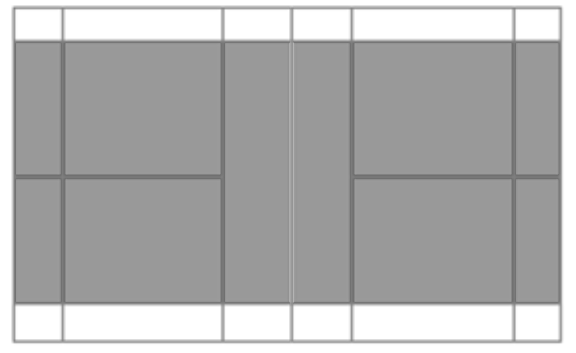 Como apoyo a la asignatura, los alumnos dispondrán de diferentes materiales, relacionados con los contenidos vistos en clase durante esta segunda evaluación, en:Aula de edmodo. Contraseña: fdp89sPlazo hasta el viernes 27 de marzo.Los alumnos pueden contactar con el profesor  a través del centro por correo electrónico: diegojesus.sanchez@murciaeduca.es